Miskolci Egyetemi Lövész Kupa 2018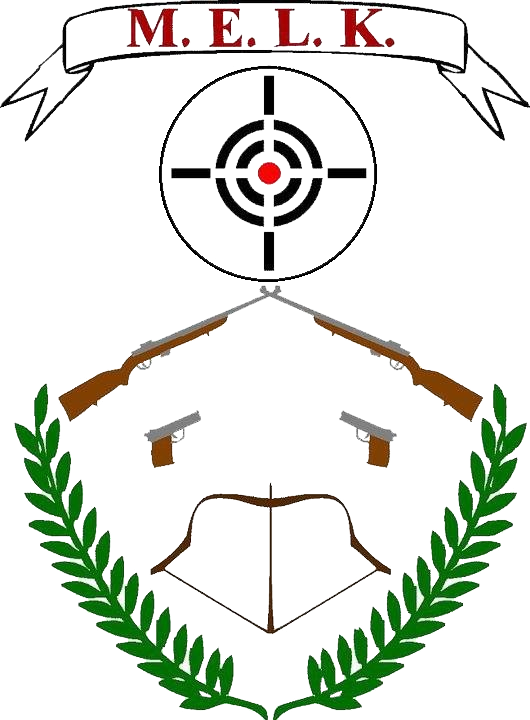 A verseny célja: A lövészsport népszerűsítése, a sportbarátság erősítése. Versenyzési lehetőség a megye versenyzői részére.A verseny rendezője: Miskolci Egyetemi Lövész Klub - MELK A verseny ideje és helye: 2018. október 26-27. Miskolc Egyetemváros, MELK léglőtér E/2 kollégium alagsora. Versenyszámok: 	I. nap: lpi 20, lpu 20 lövés fiú, lány, serdülő, ifi, junior, felnőtt korcsoportban. Kezdés 14 órától  II. nap: lpi 40-60, lpu 40-60 lövés fiú, lány, serdülő, ifi, junior, felnőtt korcsoportban. Kezdés 8.30-tól A versenyen rész vehetnek: a megyei lövészklubok versenyzői, és a rendezők által meghívott más megyék lövészklubjainak versenyzőiNevezési díj: Nemzetközi versenyszámokban: 1000 ft/fő/versenyszám                       Nemzeti versenyszámokban: 800 ft/fő/versenyszám Két nemzetközi versenyszám esetén 1600 ft/fő, két nemzeti versenyszám esetén 1400 ft/főNevezési határidő: Az előzetes nevezések beérkezési határideje 2018. október 24 a nevezéseket  a miskolciegyetemi.lk@gmail.com e-mail címre lehet küldeni, illetve a SVIR rendszerben is szükséges nevezni.Díjazás: az egyéni I-III. helyezettjei érem és oklevéldíjazásban részesülnekTechnikai előírások:  az egyesület a versenyt az ISSF és az MSSZ érvényben lévő versenyszabályai szerint rendezi. A 2018 január 1-től érvényben lévő szabályok érvényesek, tehát a junior és felnőtt női                versenyzőknek a lövésszám azonos a férfiakéval minden versenyszámbanfegyver: a zárt légpuska az MSSZ szabályai szerinti fegyver és felszerelés használható. Bármilyen rendszerű nyíltirányzékú, 4,5 mm öbméretű, légpuska használható. Kiegészíthető rögzített, magasított pofadékkal, és olyan súlyozással, amely támasztékul nem szolgál. Légpisztoly: az MSSZ szabályainak megfelelő. lövedék: 4,5 mm-es, bármilyen gyártmányú, ólomból vagy hasonló lágy anyagból készült. lőidő: Az MSSZ szabályainak megfelelően. ruházat: A versenyszámoknál a sportlövészet szabályai szerint.  lőlap: zártirányzékú légpuska és légpisztoly lőlap.  Óvás: vitás esetekben a „Sportlövészet szabályai” szerint a vezetőbíró dönt.  Óvási díj: 1000 FtMiskolc, 2018. október 5.                                Miskolci Egyetemi Lövész Klub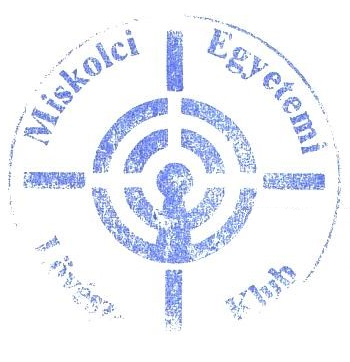 